LAS SOCIEDADES IBERAS: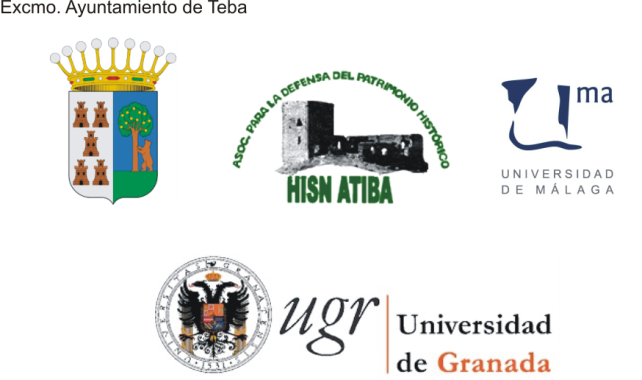 HISTORIA Y ARQUEOLOGÍA I SIMPOSIO DE HISTORIA EN EL TERRITORIO DEL GUADALTEBATEBA, 27-29 DE SEPTIEMBRE DE 2019DATOS PERSONALES:Nombre y apellidos: ___________________________________DNI:  ___________________Dirección: __________________________________________________ CP:________________Localidad:__________________________Provincia:________________País:_____________Teléfono: __________________Email:______________________________________________TÍTULO DEL PÓSTER:AUTORES:OBJETIVOS:METODOLOGÍA:RESUMEN:BIBLIOGRAFÍA:Dirección de correo para mandar el formulario:  castillo@teba.es